LIGUE NOUVELLE-AQUITAINE DE JUDO, JUJITSU, KENDO ET DISCIPLINES ASSOCIEES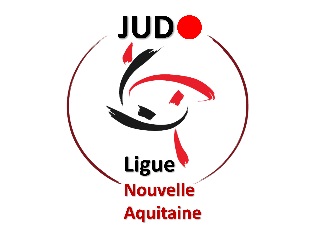 _____________________________________________________________________________DOSSIER DE DEMANDE DE BOURSECERTIFICAT DE QUALIFICATION PROFESSIONNELLEMONITEUR D’ARTS MARTIAUX, JUDO JUJITSUCYCLE DE FORMATION 2021/2022_____________________________________________________________________________Identification du demandeur :NOM :          			         	        	Prénom :                                          Adresse :                                                                                                                    Mail :						       	Téléphone :                                       Date de naissance :                                      Situation familiale :                                                                  Niveau d'étude :                                                                 Diplômes sportifs ou autres déjà obtenus: Coût de la formation : 		 €		Nombre d'heures :              hQuelles démarches de demande d’aides financières avez-vous entreprises et quels ont été leurs résultats ?Motivation de votre demande :Veuillez argumenter votre démarche en précisant notamment les coûts de formation restant à votre charge, les éventuels frais annexes, les diverses contraintes économiques liées à votre contexte social, professionnel, personnel ou familial, et en faisant ressortir l’impact possible de cette formation sur votre situation.Je certifie l’exactitude des informations données.La loi rend passible d’amende et d’emprisonnement quiconque se rend coupable de fraudes ou de fausses déclarations (articles 313-1, 313-3, 433-19, 441-1, 441-6 et 441-7 du code pénal).Date :                                         Signature :_________________________________________________________________________________________________________________ BORDEAUX – 153 Rue Izzet Koç 33 310 LORMONTLIMOGES – 47 Rue de l’ancienne école normale d’instituteurs 87 000 LIMOGESPOITIERS – 42 Avenue Jacques Cœur 86 000 POITIERS Mail : secretariat@nouvelleaquitaine-ffjudo.comOrganismeDemandeMontant accepté en € ou motifs du refusMontant accepté en € ou motifs du refusOPCO Précisez :OUI 󠇃󠇃 NON󠇃 󠇃󠇃            €Pôle EmploiOUI 󠇃󠇃NON󠇃 󠇃󠇃            €Jeunesse et SportsOUI 󠇃󠇃NON󠇃 󠇃󠇃            €Club Précisez :OUI 󠇃󠇃NON󠇃 󠇃󠇃            €Autre Précisez :OUI 󠇃󠇃NON󠇃 󠇃󠇃            €